Math 1	8.1 Adding and Subtracting Polynomials  	Unit 7Classifying PolynomialsWrite each polynomial in standard form.  What is the name of the polynomial based on its number of terms?3x + 4x24x-1+5x3 + 7xWrite 2x – 3 + 8x2 in standard form.  What is the name of the polynomial based on its degree and number of terms?How does writing a polynomial in standard form help you name the polynomial? (4a2 + 7a – 12) + (9a2 – 6 + 2a)(3a2  – 3ab – b2) + (4ab + 6b2)(6a2 – 8a + 12b3) – (-11a2 + 6b3)(7a – 10b) – (3a + 4b)7p – (9p + 3w)(12x – 19y) – 10yFind the perimeter of the triangle below.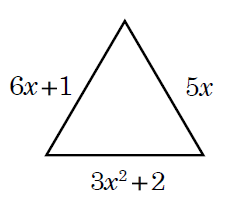 Find the perimeter of the rectangle below.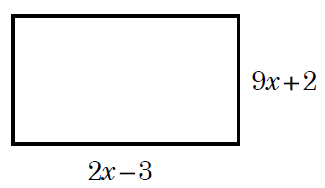  If the perimeter of a triangle is 8x – 11, what is the length of the missing side of the triangle?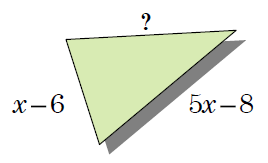 Important VocabularyImportant VocabularyMonomial:Polynomial:Degree of a Polynomial:The ________________________ of all the exponents within the polynomial.Standard for of a Polynomial:PolynomialDegreeNumber of TermsTerm Name65x + 94x2 + 7x + 32x38x4 – 2x3 + 3x